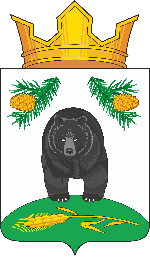 СОВЕТ НОВОКРИВОШЕИНСКОГО СЕЛЬСКОГО ПОСЕЛЕНИЯРЕШЕНИЕ25.12.2023                                                                                                               № 78О внесении изменений в решение Совета Новокривошеинского сельского поселения от 02.04.2015 № 127 «Об утверждении муниципальной программы «Развитие коммунальной и коммуникационной инфраструктуры в Новокривошеинском сельском поселении Кривошеинского района»В связи с утверждением бюджета  муниципального образования Новокривошеинское сельское поселение на 2024 год и на плановый период 2025 и 2026 годовСОВЕТ НОВОКРИВОШЕИНСКОГО СЕЛЬСКОГО ПОСЕЛЕНИЯ РЕШИЛ:1. Внести следующие изменения в решение Совета Новокривошеинского сельского поселения от 02.04.2015 № 127 «Об утверждении муниципальной программы «Развитие коммунальной и коммуникационной инфраструктуры в Новокривошеинском сельском поселении Кривошеинского района» следующие изменения:1) паспорт муниципальной программы изложить в новой редакции согласно Приложению 1;2) в разделе 7 программы «Финансовое обеспечение программных мероприятий» таблицу на 2024-2025г.г. изложить в новой редакции согласно Приложению 2;3) раздел 7 программы «Финансовое обеспечение программных мероприятий» дополнить таблицей на 2026-2032 г.г. согласно Приложению 3.2.Настоящее решение вступает в силу с даты его подписания.3. Контроль за исполнением настоящего решения возложить на специалиста по ЖКХ, ГО и ЧС. Председатель Совета Новокривошеинскогосельского поселения							        Н.В. МажороваГлава Новокривошеинского сельского поселения			             А.О. СаяпинПриложение № 1к решению Совета Новокривошеинскогосельского поселения от 25.12.2023 № 78Паспортмуниципальной программыПриложение №  2к решению Совета Новокривошеинскогосельского поселения от 25.12.2023 № 782022-2023г.г.2024-2025г.г.Приложение  № 3к решению Совета Новокривошеинскогосельского поселения от 25.12.2023 № 782026-2032 г.г.наименование муниципальной программымуниципальная программа «Развитие коммунальной и коммуникационной инфраструктуры в Новокривошеинском сельском поселении Кривошеинского района»муниципальная программа «Развитие коммунальной и коммуникационной инфраструктуры в Новокривошеинском сельском поселении Кривошеинского района»муниципальная программа «Развитие коммунальной и коммуникационной инфраструктуры в Новокривошеинском сельском поселении Кривошеинского района»муниципальная программа «Развитие коммунальной и коммуникационной инфраструктуры в Новокривошеинском сельском поселении Кривошеинского района»муниципальная программа «Развитие коммунальной и коммуникационной инфраструктуры в Новокривошеинском сельском поселении Кривошеинского района»муниципальная программа «Развитие коммунальной и коммуникационной инфраструктуры в Новокривошеинском сельском поселении Кривошеинского района»муниципальная программа «Развитие коммунальной и коммуникационной инфраструктуры в Новокривошеинском сельском поселении Кривошеинского района»муниципальная программа «Развитие коммунальной и коммуникационной инфраструктуры в Новокривошеинском сельском поселении Кривошеинского района»муниципальная программа «Развитие коммунальной и коммуникационной инфраструктуры в Новокривошеинском сельском поселении Кривошеинского района»ответственный исполнитель муниципальной программыАдминистрация Новокривошеинского сельского поселения Администрация Новокривошеинского сельского поселения Администрация Новокривошеинского сельского поселения Администрация Новокривошеинского сельского поселения Администрация Новокривошеинского сельского поселения Администрация Новокривошеинского сельского поселения Администрация Новокривошеинского сельского поселения Администрация Новокривошеинского сельского поселения Администрация Новокривошеинского сельского поселения соисполнители муниципальной программыАдминистрация Кривошеинского районаАдминистрация Кривошеинского районаАдминистрация Кривошеинского районаАдминистрация Кривошеинского районаАдминистрация Кривошеинского районаАдминистрация Кривошеинского районаАдминистрация Кривошеинского районаАдминистрация Кривошеинского районаАдминистрация Кривошеинского районаучастники муниципальной программыАдминистрация Новокривошеинского сельского поселенияАдминистрация Кривошеинского районаАдминистрация Новокривошеинского сельского поселенияАдминистрация Кривошеинского районаАдминистрация Новокривошеинского сельского поселенияАдминистрация Кривошеинского районаАдминистрация Новокривошеинского сельского поселенияАдминистрация Кривошеинского районаАдминистрация Новокривошеинского сельского поселенияАдминистрация Кривошеинского районаАдминистрация Новокривошеинского сельского поселенияАдминистрация Кривошеинского районаАдминистрация Новокривошеинского сельского поселенияАдминистрация Кривошеинского районаАдминистрация Новокривошеинского сельского поселенияАдминистрация Кривошеинского районаАдминистрация Новокривошеинского сельского поселенияАдминистрация Кривошеинского районасреднесрочная цель социально-экономического развития Новокривошеинского сельского поселения, на реализацию которой направлена муниципальная программа Развитая инфраструктураРазвитая инфраструктураРазвитая инфраструктураРазвитая инфраструктураРазвитая инфраструктураРазвитая инфраструктураРазвитая инфраструктураРазвитая инфраструктураРазвитая инфраструктурацель муниципальной программыРазвитие и модернизация систем коммунальной и коммуникационной инфраструктурыкачественное и надежное обеспечение потребителей коммунальными и коммуникационными услугамиРазвитие и модернизация систем коммунальной и коммуникационной инфраструктурыкачественное и надежное обеспечение потребителей коммунальными и коммуникационными услугамиРазвитие и модернизация систем коммунальной и коммуникационной инфраструктурыкачественное и надежное обеспечение потребителей коммунальными и коммуникационными услугамиРазвитие и модернизация систем коммунальной и коммуникационной инфраструктурыкачественное и надежное обеспечение потребителей коммунальными и коммуникационными услугамиРазвитие и модернизация систем коммунальной и коммуникационной инфраструктурыкачественное и надежное обеспечение потребителей коммунальными и коммуникационными услугамиРазвитие и модернизация систем коммунальной и коммуникационной инфраструктурыкачественное и надежное обеспечение потребителей коммунальными и коммуникационными услугамиРазвитие и модернизация систем коммунальной и коммуникационной инфраструктурыкачественное и надежное обеспечение потребителей коммунальными и коммуникационными услугамиРазвитие и модернизация систем коммунальной и коммуникационной инфраструктурыкачественное и надежное обеспечение потребителей коммунальными и коммуникационными услугамиРазвитие и модернизация систем коммунальной и коммуникационной инфраструктурыкачественное и надежное обеспечение потребителей коммунальными и коммуникационными услугамипоказатели цели муниципальной программы и их значения (с детализацией по годам реализации)показатели2015-2018года2019-2022 года2023 год2024год2025год2026год2027-2032года2027-2032годапоказатели цели муниципальной программы и их значения (с детализацией по годам реализации)прирост стоимости основных  фондов систем теплоснабжения и водоснабженияк базовому периоду, %2,12,22,22,22,22,52,52,5показатели цели муниципальной программы и их значения (с детализацией по годам реализации)количество аварий в системах теплоснабжения и водоснабжения, ед.53333222показатели цели муниципальной программы и их значения (с детализацией по годам реализации)доля населения Новокривошеинского сельского поселения, обеспеченного доступом к современным услугам связи (сотовая связь, широкополосный доступ в Интернет, цифровое телевидение), %1515161616171717задачи муниципальной программыповышение надежности и эффективности функционирования коммунальной инфраструктуры на территории МО Новокривошеинское сельское поселениеповышение надежности и эффективности функционирования коммуникационной инфраструктуры на территории МО Новокривошеинское сельское поселениеповышение надежности и эффективности функционирования коммунальной инфраструктуры на территории МО Новокривошеинское сельское поселениеповышение надежности и эффективности функционирования коммуникационной инфраструктуры на территории МО Новокривошеинское сельское поселениеповышение надежности и эффективности функционирования коммунальной инфраструктуры на территории МО Новокривошеинское сельское поселениеповышение надежности и эффективности функционирования коммуникационной инфраструктуры на территории МО Новокривошеинское сельское поселениеповышение надежности и эффективности функционирования коммунальной инфраструктуры на территории МО Новокривошеинское сельское поселениеповышение надежности и эффективности функционирования коммуникационной инфраструктуры на территории МО Новокривошеинское сельское поселениеповышение надежности и эффективности функционирования коммунальной инфраструктуры на территории МО Новокривошеинское сельское поселениеповышение надежности и эффективности функционирования коммуникационной инфраструктуры на территории МО Новокривошеинское сельское поселениеповышение надежности и эффективности функционирования коммунальной инфраструктуры на территории МО Новокривошеинское сельское поселениеповышение надежности и эффективности функционирования коммуникационной инфраструктуры на территории МО Новокривошеинское сельское поселениеповышение надежности и эффективности функционирования коммунальной инфраструктуры на территории МО Новокривошеинское сельское поселениеповышение надежности и эффективности функционирования коммуникационной инфраструктуры на территории МО Новокривошеинское сельское поселениеповышение надежности и эффективности функционирования коммунальной инфраструктуры на территории МО Новокривошеинское сельское поселениеповышение надежности и эффективности функционирования коммуникационной инфраструктуры на территории МО Новокривошеинское сельское поселениеповышение надежности и эффективности функционирования коммунальной инфраструктуры на территории МО Новокривошеинское сельское поселениеповышение надежности и эффективности функционирования коммуникационной инфраструктуры на территории МО Новокривошеинское сельское поселениепоказатели задач муниципальной программы и их значения (с детализацией по годам реализации)показатели2015-2018 года2019-2022 года2023 год2024год2025 год2026год2027-2032года2027-2032годапоказатели задач муниципальной программы и их значения (с детализацией по годам реализации)Задача № 1. повышение надежности и эффективности функционирования коммунальной инфраструктуры на территории МО Новокривошеинское сельское поселениеЗадача № 1. повышение надежности и эффективности функционирования коммунальной инфраструктуры на территории МО Новокривошеинское сельское поселениеЗадача № 1. повышение надежности и эффективности функционирования коммунальной инфраструктуры на территории МО Новокривошеинское сельское поселениеЗадача № 1. повышение надежности и эффективности функционирования коммунальной инфраструктуры на территории МО Новокривошеинское сельское поселениеЗадача № 1. повышение надежности и эффективности функционирования коммунальной инфраструктуры на территории МО Новокривошеинское сельское поселениеЗадача № 1. повышение надежности и эффективности функционирования коммунальной инфраструктуры на территории МО Новокривошеинское сельское поселениеЗадача № 1. повышение надежности и эффективности функционирования коммунальной инфраструктуры на территории МО Новокривошеинское сельское поселениеЗадача № 1. повышение надежности и эффективности функционирования коммунальной инфраструктуры на территории МО Новокривошеинское сельское поселениеЗадача № 1. повышение надежности и эффективности функционирования коммунальной инфраструктуры на территории МО Новокривошеинское сельское поселениепоказатели задач муниципальной программы и их значения (с детализацией по годам реализации)оборудование  Новокривошеинского сельского поселения водопроводом (проведение капитального ремонта), %90100100100100100100100показатели задач муниципальной программы и их значения (с детализацией по годам реализации)Задача № 2. повышение надежности и эффективности функционирования коммуникационной инфраструктуры на территории МО Новокривошеинское сельское поселениеЗадача № 2. повышение надежности и эффективности функционирования коммуникационной инфраструктуры на территории МО Новокривошеинское сельское поселениеЗадача № 2. повышение надежности и эффективности функционирования коммуникационной инфраструктуры на территории МО Новокривошеинское сельское поселениеЗадача № 2. повышение надежности и эффективности функционирования коммуникационной инфраструктуры на территории МО Новокривошеинское сельское поселениеЗадача № 2. повышение надежности и эффективности функционирования коммуникационной инфраструктуры на территории МО Новокривошеинское сельское поселениеЗадача № 2. повышение надежности и эффективности функционирования коммуникационной инфраструктуры на территории МО Новокривошеинское сельское поселениеЗадача № 2. повышение надежности и эффективности функционирования коммуникационной инфраструктуры на территории МО Новокривошеинское сельское поселениеЗадача № 2. повышение надежности и эффективности функционирования коммуникационной инфраструктуры на территории МО Новокривошеинское сельское поселениеЗадача № 2. повышение надежности и эффективности функционирования коммуникационной инфраструктуры на территории МО Новокривошеинское сельское поселениепоказатели задач муниципальной программы и их значения (с детализацией по годам реализации)доля населения Новокривошеинского сельского поселения, обеспеченного доступом к современным услугам связи (сотовая связь, широкополосный доступ в Интернет, цифровое телевидение), %1515161616181818подпрограммы муниципальной программыподпрограмма 1 «Характеристика коммунальной инфраструктуры Новокривошеинского сельского поселения»подпрограмма 2 «Характеристика коммуникационной инфраструктуры Новокривошеинского сельского поселения»подпрограмма 1 «Характеристика коммунальной инфраструктуры Новокривошеинского сельского поселения»подпрограмма 2 «Характеристика коммуникационной инфраструктуры Новокривошеинского сельского поселения»подпрограмма 1 «Характеристика коммунальной инфраструктуры Новокривошеинского сельского поселения»подпрограмма 2 «Характеристика коммуникационной инфраструктуры Новокривошеинского сельского поселения»подпрограмма 1 «Характеристика коммунальной инфраструктуры Новокривошеинского сельского поселения»подпрограмма 2 «Характеристика коммуникационной инфраструктуры Новокривошеинского сельского поселения»подпрограмма 1 «Характеристика коммунальной инфраструктуры Новокривошеинского сельского поселения»подпрограмма 2 «Характеристика коммуникационной инфраструктуры Новокривошеинского сельского поселения»подпрограмма 1 «Характеристика коммунальной инфраструктуры Новокривошеинского сельского поселения»подпрограмма 2 «Характеристика коммуникационной инфраструктуры Новокривошеинского сельского поселения»подпрограмма 1 «Характеристика коммунальной инфраструктуры Новокривошеинского сельского поселения»подпрограмма 2 «Характеристика коммуникационной инфраструктуры Новокривошеинского сельского поселения»подпрограмма 1 «Характеристика коммунальной инфраструктуры Новокривошеинского сельского поселения»подпрограмма 2 «Характеристика коммуникационной инфраструктуры Новокривошеинского сельского поселения»подпрограмма 1 «Характеристика коммунальной инфраструктуры Новокривошеинского сельского поселения»подпрограмма 2 «Характеристика коммуникационной инфраструктуры Новокривошеинского сельского поселения»сроки реализации муниципальной программы2015-2032 годы2015-2032 годы2015-2032 годы2015-2032 годы2015-2032 годы2015-2032 годы2015-2032 годы2015-2032 годы2015-2032 годыобъем и источники финансирования муниципальной программы (с детализацией по годам реализации), тыс.рублейобъем и источники финансирования муниципальной программы (с детализацией по годам реализации), тыс.рублейобъем и источники финансирования муниципальной программы (с детализацией по годам реализации), тыс.рублейобъем и источники финансирования муниципальной программы (с детализацией по годам реализации), тыс.рублейобъем и источники финансирования муниципальной программы (с детализацией по годам реализации), тыс.рублейобъем и источники финансирования муниципальной программы (с детализацией по годам реализации), тыс.рублейобъем и источники финансирования муниципальной программы (с детализацией по годам реализации), тыс.рублейобъем и источники финансирования муниципальной программы (с детализацией по годам реализации), тыс.рублейобъем и источники финансирования муниципальной программы (с детализацией по годам реализации), тыс.рублейобъем и источники финансирования муниципальной программы (с детализацией по годам реализации), тыс.рублей№Наименование мероприятий202220222022202220222022202220222022202320232023202320232023202320232023№Наименование мероприятийСтроительно монтажные работы Строительно монтажные работы Строительно монтажные работы Строительно монтажные работы Строительно монтажные работы проектно-сметная документацияпроектно-сметная документацияпроектно-сметная документацияпроектно-сметная документацияСтроительно монтажные работы Строительно монтажные работы Строительно монтажные работы Строительно монтажные работы Строительно монтажные работы проектно-сметная документацияпроектно-сметная документацияпроектно-сметная документацияпроектно-сметная документация№Наименование мероприятийИтого ОБ (ФБ)РББСВнебюджетИтого ОБ (ФБ)БСВнебюджетИтого ОБ (ФБ)РББСВнебюджетИтого ОБ (ФБ)БСВнебюджетТеплоснабжение3070,31548,01197,2325,13142,52980,5162,001развитие системы теплоснабжения3142,52980,5162,002Водоснабжение352,4054298,4228,50228,501развитие системы водоснабжения228,50228,502Установка приборов учета00001приборы учета поднятой воды на скважинах 2приборы учета холодной водыВсего 3422,71548,01251,2623,53371,02980,5390,50№Наименование мероприятий202420242024202420242024202420242024202520252025202520252025202520252025№Наименование мероприятийСтроительно монтажные работы Строительно монтажные работы Строительно монтажные работы Строительно монтажные работы Строительно монтажные работы проектно-сметная документацияпроектно-сметная документацияпроектно-сметная документацияпроектно-сметная документацияСтроительно монтажные работы Строительно монтажные работы Строительно монтажные работы Строительно монтажные работы Строительно монтажные работы проектно-сметная документацияпроектно-сметная документацияпроектно-сметная документацияпроектно-сметная документация№Наименование мероприятийИтого ОБ (ФБ)РББСВнебюджетИтого ОБ (ФБ)БСВнебюджетИтого ОБ (ФБ)РББСВнебюджетИтого ОБ (ФБ)БСВнебюджетТеплоснабжение149,0149,0143,1143,11развитие системы теплоснабжения149,0149,0143,1143,12Водоснабжение150,0150,092,092,01развитие системы водоснабжения150,0150,092,092,02Установка приборов учета1приборы учета поднятой воды на скважинах 2приборы учета холодной водыВсего 299,0299,0235,1235,1№Наименование мероприятий2026202620262026202620262026202620262027-20322027-20322027-20322027-20322027-20322027-20322027-20322027-20322027-2032№Наименование мероприятийСтроительно монтажные работы Строительно монтажные работы Строительно монтажные работы Строительно монтажные работы Строительно монтажные работы проектно-сметная документацияпроектно-сметная документацияпроектно-сметная документацияпроектно-сметная документацияСтроительно монтажные работы Строительно монтажные работы Строительно монтажные работы Строительно монтажные работы Строительно монтажные работы проектно-сметная документацияпроектно-сметная документацияпроектно-сметная документацияпроектно-сметная документация№Наименование мероприятийИтого ОБ (ФБ)РББСВнебюджетИтого ОБ (ФБ)БСВнебюджетИтого ОБ (ФБ)РББСВнебюджетИтого ОБ (ФБ)БСВнебюджетТеплоснабжение101,0101,0799,0799,01развитие системы теплоснабжения101,0101,0799,0799,02Водоснабжение41,8,041,8700,0700,01развитие системы водоснабжения41,8,041,8700,0700,02Установка приборов учета1приборы учета поднятой воды на скважинах 2приборы учета холодной водыВсего 142,8,142,81499,01499,0